MINISTÉRIO DA ECONOMIA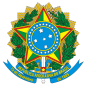 Secretaria Especial de Previdência e Trabalho Secretaria de TrabalhoSubsecretaria de Políticas Públicas de TrabalhoCoordenação-Geral de Cadastros, Identificação Profissional e Estudos Coordenação de Estatísticas e Estudos do TrabalhoReferência: Acordo de Cooperação Técnica entre a SECRETARIA ESPECIAL DE PREVIDÊNCIA E TRABALHO DO MINISTÉRIO DA ECONOMIA e o [NOME DO ÓRGÃO OU ENTIDADE], visando o acesso às informações da [IDENTIFICAR BASE DE DADOS POR EXTENSO], disponibilizados pelo MINISTÉRIO DA ECONOMIA, conforme Processo SEI [nº protocolo].Dados cadastraisInstituiçãoResponsável pela Assinatura do ACORDOUsuários AutorizadosObjeto:O objeto do presente é o acesso do [SIGLA DO ÓRGÃO OU ENTIDADE] às informações cadastrais nas bases do [IDENTIFICAR BASE DE DADOS], mantidos pela SECRETARIA ESPECIAL DE PREVIDÊNCIA E TRABALHO DO MINISTÉRIO DA ECONOMIA, com a finalidade, exclusiva, de [Inserir a finalidade da utilização dos dados pessoais].2.1. Dados SolicitadosJustificativa:O [NOME DO ÓRGÃO OU ENTIDADE] visa utilizar os dados previstos no ACORDO com a SECRETARIA ESPECIAL DE PREVIDÊNCIA E TRABALHO DO MINISTÉRIO DA ECONOMIA, com o intuito de [Inserir as justificativas para a disponibilização dos dados pessoais, com a especificação dos programas ou projetos em que serão utilizados].Etapas, entregas e metas:[Detalhar as etapas, entregas e metas de execução do Plano de Trabalho].5 .Objetivo / resultados esperados:Com a celebração do ACORDO e o acesso às bases de dados supracitadas, o [NOME DO ÓRGÃO OU ENTIDADE] espera atingir os seguintes resultados: [detalhar os objetivos e resultados esperados].Plano de aplicação dos recursos financeiros e cronograma de desembolso:A execução do presente Plano de Trabalho não implica transferência de recursos financeiros entre os partícipes, cabendo a cada um o custeio das despesas inerentes à execução das ações e obrigações sob sua competência. Cada partícipe responsabilizar-se-á pela remuneração de seus respectivos servidores, e empregados designados para as ações e atividades previstas neste Acordo, bem como de quaisquer outros encargos a eles pertinentes.Ciência pelo responsável pelo ACT:Documento assinado eletronicamente [NOME COMPLETO DO REPRESENTANTE][CARGO] [NOME DO ÓRGÃO]Assinatura pelos usuários da (s) base (s) de dados:Documento assinado eletronicamente [NOME COMPLETO DO REPRESENTANTE][CARGO] [NOME DO ÓRGÃO]NOMESIGLACNPJENDEREÇOBAIRROCEPMUNICÍPIOUF / PAÍSDDD / DDITELEFONE 1TELEFONE 2TELEFONE 3HOME PAGEE-MAIL 1E-MAIL 2NOMEE-MAIL 1TELEFONE 1 COM DDD/DDICARGOÓRGÃOCPF	/	IDENTIFICAÇÃO INTERNACIONALNOMEE-MAIL 1TELEFONE 1 COM DDD/DDICARGOÓRGÃOCPF	/	IDENTIFICAÇÃO INTERNACIONALMATRÍCULA (apenas para órgãos públicos)BASE/DADOSANO- BASEPERIODICIDADEFORMA DE ACESSORECORTE GEOGRÁFICOVARIÁVEISRelação Anual de Informações Sociais - RAISArquivo TXT, disponibilizado via SharePointCadastro Geral de Empregados eDesempregados - CAGEDArquivo TXT, disponibilizado via SharePoint